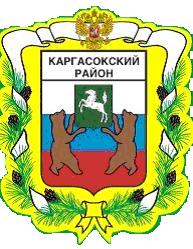 МУНИЦИПАЛЬНОЕ ОБРАЗОВАНИЕ «Каргасокский район»ТОМСКАЯ ОБЛАСТЬДУМА КАРГАСОКСКОГО РАЙОНАВ целях приведения муниципального правового акта в соответствие с действующим законодательством РЕШИЛА:                                                              Приложение к решению                                                              Думы Каргасокского района                                                               от 20.04.2023 № 186    Приложение № 2                                                           к Положению о муниципальном контроле     на автомобильном транспорте, городском наземном                                                                            электрическом транспорте и в дорожном хозяйстве                                                                           в границах населенных пунктов муниципального                                                 образования «Каргасокский район»Перечень индикаторов риска нарушения обязательных требований в сфере муниципального контроля на автомобильном транспорте, городском наземном электрическом транспорте и в дорожном хозяйстве в границах населенных пунктов муниципального образования «Каргасокский район»1. Поступление информации о загрязнении и (или) повреждении автомобильных дорог и дорожных сооружений на них, в том числе элементов обустройства автомобильных дорог, полос отвода автомобильных дорог, придорожных полос автомобильных дорог. 2. Наличие признаков нарушения обязательных требований при осуществлении дорожной деятельности. 3. Наличие признаков нарушения обязательных требований при эксплуатации объектов дорожного сервиса, размещенных в полосах отвода и (или) придорожных полосах автомобильных дорог. 4. Наличие признаков нарушения обязательных требований, установленных в отношении перевозок муниципальным маршрутам регулярных перевозок, не относящихся к предмету федерального государственного контроля (надзора) на автомобильном транспорте, городском наземном электрическом транспорте и в дорожном хозяйстве в области организации регулярных перевозок;5. Поступление информации об истечении сроков действия технических требований и условий, подлежащих обязательному исполнению, при проектировании, строительстве, реконструкции, капитальном ремонте, ремонте и содержании автомобильных дорог и (или) дорожных сооружений, строительстве и реконструкции в границах придорожных полос автомобильных дорог объектов капитального строительства, объектов, предназначенных для осуществления дорожной деятельности, и объектов дорожного сервиса, а также при размещении элементов обустройства автомобильных дорог. 6. Поступление информации о несоответствии автомобильной дороги и (или) дорожного сооружения после проведения их строительства, реконструкции, капитального ремонта, ремонта и содержания, обязательным требованиям. 7. Поступление информации о нарушении обязательных требований при производстве дорожных работ.   РЕШЕНИЕ   РЕШЕНИЕ   РЕШЕНИЕ20.04.2023№186 с. Каргасокс. КаргасокО внесении изменений в решение Думы Каргасокского района от 22.12.2021 № 107 «Об утверждении Положения  о муниципальном контроле на автомобильном транспорте, городском наземном электрическом транспорте и в дорожном хозяйстве в границах населенных пунктов муниципального образования «Каргасокский район»1. Внести изменения в решение Думы Каргасокского района от 22.12.2021 года № 107 «Об утверждении Положения о муниципальном контроле на автомобильном транспорте, городском наземном электрическом транспорте и в дорожном хозяйстве в границах населенных пунктов муниципального образования «Каргасокский район», изложив приложение №2 Положения о муниципальном контроле на автомобильном транспорте, городском наземном электрическом транспорте и в дорожном хозяйстве в границах населенных пунктов муниципального образования «Каргасокский район» в новой редакции, согласно приложению к настоящему решению.2. Контроль за исполнением настоящего решения возложить на заместителя Главы Каргасокского района по вопросам жизнеобеспечения района – начальника отдела жизнеобеспечения района С.В. Монголина.3. Настоящее решение вступает в силу со дня его официального опубликования (обнародования).Председатель Думы Каргасокского района                                                                                                    И.В. КиринИ.о. Главы Каргасокского района                                                                             А.Ф. Шамраев